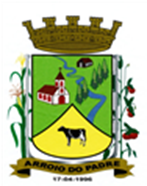 ESTADO DO RIO GRANDE DO SULMUNICÍPIO DE ARROIO DO PADREGABINETE DO PREFEITOA			Mensagem 48/2020Câmara Municipal de VereadoresSenhor PresidenteSenhores VereadoresQuero cumprimentar a todos, nesta oportunidade em que lhes encaminho o projeto de lei 48/2020.	O projeto de lei vem a este legislativo com objetivo de buscar e estabelecer autorização legislativa para o município adquirir e distribuir alimentação e produtos de limpeza a famílias da associação quilombola Renascer de nosso município.	Foi organizado pela própria associação uma lista de produtos que devem ser adquiridos e distribuídos a seus membros ou famílias integrantes.	Conforme informado, a aquisição destes produtos neste momento para a associação quilombola Renascer dar-se à em condições excepcionais em função da pandemia do coronavírus que aflige a todos.	Sendo assim, submete-se o presente projeto de lei a este legislativo onde aguarda-se a sua aprovação em regime de urgência devido a situação excepcional que levou a sua proposição.	Nada mais para o momento.	Atenciosamente.Arroio do Padre, 27 de abril de 2020. _________________________Leonir Aldrighi BaschiPrefeito MunicipalAo Sr.Vilson PieperPresidente da Câmara Municipal de VereadoresArroio do Padre/RSESTADO DO RIO GRANDE DO SULMUNICÍPIO DE ARROIO DO PADREGABINETE DO PREFEITOPROJETO DE LEI Nº 48, DE 27 DE ABRIL DE 2020.Autoriza o Município de Arroio do Padre a adquirir e distribuir alimentação e materiais de limpeza a famílias da Comunidade Quilombola Renascer. Art. 1º Fica autorizado o Município de Arroio do Padre, Poder Executivo, a adquirir e distribuir alimentação e materiais de limpeza a famílias da Comunidade Quilombola Renascer, do Município de Arroio do Padre.Art. 2º As famílias a ser contempladas serão escolhidas de acordo com a verificação de sua necessidade e integrantes da Comunidade Quilombola Renascer.Parágrafo Único: A lista dos produtos a serem adquiridos assim como os beneficiários devem ser aprovados pela Associação Quilombola Renascer.Art. 3º A alimentação e os materiais de limpeza a serem adquiridos e distribuídos deverão ser de necessidade básica para suprir as famílias durante a pandemia do Coronavírus no Município e região.Art. 4º A aquisição e o fornecimento da alimentação e dos materiais de limpeza fica limitada ainda, a disponibilidade dos recursos financeiros para a finalidade prevista.Art. 5º As despesas decorrentes da presente Lei correrão por meio de dotações orçamentárias específicas a serem consignadas ao orçamento municipal vigente através de Crédito Adicional Especial.Art. 6º Esta Lei entra em vigor na data de sua publicação. Arroio do Padre, 27 de abril de 2020.Visto técnico:Loutar PriebSecretário de Administração, Planejamento, Finanças, Gestão e Tributos.Leonir Aldrighi BaschiPrefeito Municipal